Муниципальное бюджетное общеобразовательное учреждение «Средняя общеобразовательная школа №83»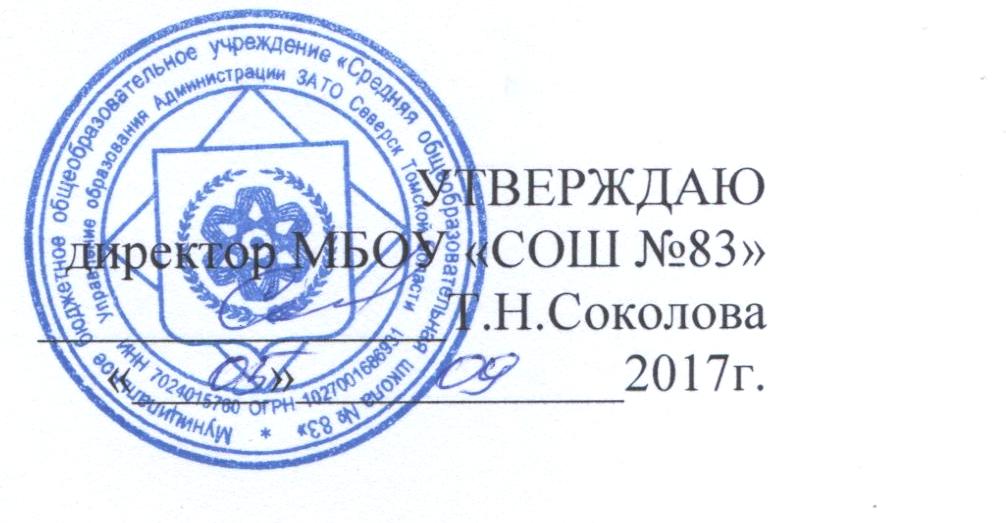 Рабочая программа учителя информатики и ИКТвысшей категорииСалоповой Светланы Вячеславовныклассы: 8 - 11 срок реализации: 2 годаобразовательная область- математика и информатикаСеверск2017Программа курсаИнформатика и ИКТ8 – 9 классыСемакин И.Г., Залогова Л.А., Русаков СВ., Шестакова Л.В.Информатика и ИКТ. Базовый курсУчебники для 8, 9 классовИздательство «БИНОМ»Срок реализации 2017-2019 ггПОЯСНИТЕЛЬНАЯ ЗАПИСКАСодержание программы согласовано с содержанием Примерной программы основного общего образования по информатике и ИКТ, рекомендованной Министерством образования и науки.Изучение информатики и информационных технологий в основной школе направлено на достижение следующих целей:освоение знаний, составляющих основу научных представлений об информации, информационных процессах, системах, технологиях и моделях;овладение умениями работать с различными видами информации с помощью компьютера и других средств информационных и коммуникационных технологий (ИКТ), организовывать собственную информационную деятельность и планировать ее результаты;развитие познавательных интересов, интеллектуальных и творческих способностей средствами ИКТ;воспитание ответственного отношения к информации с учетом правовых и этических аспектов ее распространения; избирательного отношения к полученной информации;выработка навыков применения средств ИКТ в повседневной жизни, при выполнении индивидуальных и коллективных проектов, в учебной деятельности, дальнейшем освоении профессий, востребованных на рынке труда.Образовательная область – математика и информатика. Учебники являются основными элементами учебно-методического комплекса, включающего в себя:Семакин И.Г., Залогова Л.А., Русаков С.В., Шестакова Л.В. Информатика и ИКТ: учебник для 8 класса. Издательство: М.: БИНОМ. Лаборатория знаний.Семакин И.Г., Залогова Л.А., Русаков С.В., Шестакова Л.В. Информатика и ИКТ: учебник для 9 класса. Издательство: М.: БИНОМ. Лаборатория знаний.Информатика и ИКТ : задачник-практикум / Под ред. И.Г. Семакина, Е.К. Хеннера. Издательство: М.: БИНОМ. Лаборатория знаний.Основная цель курса - формирование поколения, готового жить в современном информационном обществе, насыщенном средствами хранения, переработки и передачи информации на базе новых информационных технологий. Умея работать с необходимыми в повседневной жизни с вычислительными и информационными системами, базами данных; электронными таблицами, информационными системами, человек приобретает новое видение мира. Обучение направлено на приобретение у учащихся знаний об устройстве персонального компьютера, системах счисления, формирование представлений о сущности информации и информационных процессов, развитие алгоритмического мышления, знакомство учащихся с современными информационными технологиями.Основная задача программы - обеспечить овладение учащимися основами знаний о процессах получения, преобразования и хранения информации и на этой основе раскрыть учащимся роль информатики в формировании современной научной картины мира; значение информационных технологий.При изучении курса «Информатика» формируются следующие личностные результаты:Формирование целостного мировоззрения, соответствующего современному  уровню развития науки и общественной практики.    Каждая учебная дисциплина формирует определенную составляющую научного мировоззрения.  Информатика формирует представления учащихся о науках, развивающих информационную картину мира, вводит их в область информационной деятельности людей.  В этом смысле большое значение имеет историческая линия в содержании курса. Ученики знакомятся с историей развития средств информационной деятельности, с важнейшими  научными открытиями и изобретениями, повлиявшими на прогресс  в этой области, с именами крупнейших ученых и изобретателей. Ученики получают представление о современном уровне и перспективах развития ИКТ-отрасли, в реализации которых в будущем они, возможно, смогут принять участие.2. Формирование  коммуникативной компетентности в общении и сотрудничестве со сверстниками и взрослыми в процессе образовательной, общественно-полезной, учебно-исследовательской, творческой деятельности. В конце каждого параграфа присутствуют вопросы и задания, многие из которых ориентированы на коллективное обсуждение, дискуссии,  выработку коллективного мнения. 	В задачнике-практикуме, входящим в состав УМК,  помимо заданий для индивидуального выполнения в ряде разделов (прежде всего, связанных с освоением информационных технологий)  содержатся  задания проектного характера. Работа над проектом требует взаимодействия между учениками – исполнителями проекта, а также между учениками и учителем,  формулирующим задание для проектирования, контролирующим ход его выполнения, принимающим результаты работы. В завершении работы  предусматривается процедура зашиты  проекта перед коллективом класса,  которая  также требует  наличия коммуникативных навыков у детей.Формирование ценности здорового и безопасного образа жизни.  Все большее время у современных детей занимает работа за компьютером (не только над учебными заданиями). Поэтому для сохранения здоровья очень важно знакомить учеников с правилами безопасной работы за компьютером, с компьютерной эргономикой.При изучении курса «Информатика формируются следующие метапредметные результаты:Умение оценивать правильность выполнения учебной задачи, собственные возможности ее решенияВ методику создания любого информационного объекта: текстового документа, базы данных, электронной таблицы, программы на языке программирования,  входит обучение правилам верификации, т. е. проверки  правильности функционирования  созданного объекта. Осваивая создание динамических объектов: баз данных и их приложений, электронных таблиц,  ученики обучаются  тестированию. Умение оценивать правильность выполненной задачи в этих случаях заключается в умении выстроить систему тестов, доказывающую работоспособность созданного продукта. Умения определять понятия, создавать обобщения, устанавливать аналогии, классифицировать, устанавливать прчинно-следственные связи, строить логическое рассуждение, умозаключение (индуктивное, дедуктивное и по аналогии) и делать выводы.Формированию данной компетенции в курсе информатики способствует изучение системной линии. В информатике системная линия связана с информационным моделированием. При этом используются основные понятия системологии: система, элемент системы, подсистема, связи (отношения, зависимости), структура, системный эффект. Умение создавать, применять и преобразовывать знаки и символы, модели и схемы для решения учебных и познавательных задач.Формированию данной компетенции способствует изучение содержательных линии  «Представление информации» и «Формализация и моделирование».  Информация любого типа (текстовая, числовая, графическая, звуковая) в компьютерной памяти представляется в двоичной форме – знаковой форме компьютерного кодирования. Поэтому во всех темах, относящихся к представлению различной информации,  ученики знакомятся с правилами преобразования в двоичную знаковую формуВ информатике получение описания исследуемой системы (объекта) в знаково-символьной форме (в том числе – и в схематической) называется формализацией.  Путем формализации создается информационная модель, а при ее реализации на компьютере с помощью какого-то инструментального средства получается компьютерная модель. Этим вопросам посвящаются:   8 класс, глава 2 «Информационное моделирование», а также главы 3 и 4, где рассматриваются информационные модели баз данных и динамические информационные модели в электронных таблицах.Формирование и развитие компетентности в области использования  ИКТ (ИКТ-компетенции). Данная компетенция формируется  содержательными линиями курса «Информационные технологии» и «Компьютерные телекоммуникации».Предметные результаты, формирующиеся при изучении курса «Информатика»  8-9 класс:Формирование информационной и алгоритмической культуры; формирование представления о компьютере как универсальном устройстве обработки информации; развитие основных навыков и умений использования компьютерных устройств.Формирование информационной и алгоритмической культуры.Формирование представления о компьютере как универсальном устройстве обработки информации.Развитие основных навыков и умений использования компьютерных устройств.Формирование представления об основных  изучаемых понятиях: информация, алгоритм,  модель – и их свойстваФормирование представления о понятии информации  и ее свойствах.Формирование представления о понятии алгоритма и его свойствах.Формирование представления о понятии модели  и ее свойствах.Развитие алгоритмического мышления,  необходимого для профессиональной деятельности в современном обществе;  развитие умений составить и записать алгоритм для конкретного исполнителя;  формирование знаний об алгоритмических конструкциях, логических значениях и операциях; знакомство с одним из языков программирования и основными алгоритмическими структурами – линейной, условной и циклическойРазвитие умений составить и записать алгоритм для конкретного исполнителя.Формирование знаний об алгоритмических конструкциях; знакомство с основными алгоритмическими структурами – линейной, условной и циклической.Формирование знаний о логических значениях и операциях.Знакомство с языком программирования Паскаль.Формирование умений  формализации и структурирования информации, умения выбирать способ представления данных в соответствии с поставленной задачей – таблицы, схемы, графики, диаграммы, с использованием соответствующих программных средств обработки данных.Формирование навыков и умений безопасного и целесообразного поведения при работе с компьютерными программами и в Интернете, умения соблюдать нормы информационной этики и права.Описанные личностные, метапредметные и предметные результаты достигаются в учебном процессе, базирующимся на представляемой линии учебников и других компонентов УМК.Программа курса «Информатика и ИКТ» для 8 класса и 9 классаАвторы: Семакин И.Г., Залогова Л.А., Русаков С.В., Шестакова Л.В.Тематическое планирование 8 классОбщее число часов – 34 часа. Резерв учебного времени – 1 часаВведение в предмет – 1 час.Предмет информатики. Роль информации в жизни людей. Содержание курса информатики в 8–9 классах.Человек и информация – 5 час.(3+2)Информация и ее виды. Восприятие информации человеком. Информационные процессыИзмерение информации. Единицы измерения информации. Практика на компьютере: освоение клавиатуры, работа с клавиатурным тренажером; основные приемы редактирования.Учащиеся должны знать: связь между информацией и знаниями человека; что такое информационные процессы; какие существуют носители информации; функции языка как способа представления информации; что такое естественные и формальные языки; как определяется единица измерения информации — бит (алфавитный подход); что такое байт, килобайт, мегабайт, гигабайт.Учащиеся должны уметь: приводить примеры информации и информационных процессов из области человеческой деятельности, живой природы и техники; определять в конкретном процессе передачи информации источник, приемник, канал; приводить примеры информативных и неинформативных сообщений; измерять информационный объем текста в байтах (при использовании компьютерного алфавита); пересчитывать количество информации в различных единицах (битах, байтах, Кб, Мб, Гб); пользоваться клавиатурой компьютера для символьного ввода данных.Первое знакомство с компьютером – 6 час.(3+3)Начальные сведения об архитектуре компьютера. Принципы организации внутренней и внешней памяти компьютера. Двоичное представление данных в памяти компьютера. Организация информации на внешних носителях, файлы.Персональный компьютер. Основные устройства и характеристики. Правила техники безопасности и эргономики при работе за компьютером.Виды программного обеспечения (ПО). Системное ПО. Операционные системы (ОС). Основные функции ОС. Файловая структура внешней памяти. Объектно-ориентированный пользовательский интерфейс.Практика на компьютере: знакомство с комплектацией устройств персонального компьютера, со способами их подключений; знакомство с пользовательским интерфейсом операционной системы; работа с файловой системой ОС (перенос, копирование и удаление файлов, создание и удаление папок, переименование файлов и папок, работа с файловым менеджером, поиск файлов на диске); работа со справочной системой ОС; использование антивирусных программ.Учащиеся должны знать: правила техники безопасности и при работе на компьютере; состав основных устройств компьютера, их назначение и информационное взаимодействие; основные характеристики компьютера в целом и его узлов (различных накопителей, устройств ввода и вывода информации); структуру внутренней памяти компьютера (биты, байты); понятие адреса памяти; типы и свойства устройств внешней памяти; типы и назначение устройств ввода/вывода; сущность программного управления работой компьютера; принципы организации информации на внешних носителях: что такое файл, каталог (папка), файловая структура; назначение программного обеспечения и его состав.Учащиеся должны уметь: включать и выключать компьютер; пользоваться клавиатурой; ориентироваться в типовом интерфейсе: пользоваться меню, обращаться за справкой, работать с окнами; инициализировать выполнение программ из программных файлов; просматривать на экране каталог диска; выполнять основные операции с файлами и каталогами (папками): копирование, перемещение, удаление, переименование, поиск; использовать антивирусные программы.Текстовая информация и компьютер – 9 час.(3+6)Тексты в компьютерной памяти: кодирование символов, текстовые файлы. Работа с внешними носителями и принтерами при сохранении и печати текстовых документов.Текстовые редакторы и текстовые процессоры, назначение, возможности, принципы работы с ними. Интеллектуальные системы работы с текстом (распознавание текста, компьютерные словари и системы перевода)Практика на компьютере: основные приемы ввода и редактирования текста; постановка руки при вводе с клавиатуры; работа со шрифтами; приемы форматирования текста; работа с выделенными блоками через буфер обмена; работа с таблицами; работа с нумерованными и маркированными списками; вставка объектов в текст (рисунков, формул); знакомство со встроенными шаблонами и стилями, включение в текст гиперссылок. При наличии соответствующих технических и программных средств: практика по сканированию и распознаванию текста, машинному переводу.Учащиеся должны знать: способы представления символьной информации в памяти компьютера (таблицы кодировки, текстовые файлы); назначение текстовых редакторов (текстовых процессоров); основные режимы работы текстовых редакторов (ввод-редактирование, печать, орфографический контроль, поиск и замена, работа с файлами).Учащиеся должны уметь: набирать и редактировать текст в одном из текстовых редакторов; выполнять основные операции над текстом, допускаемые этим редактором; сохранять текст на диске, загружать его с диска, выводить на печать.Графическая информация и компьютер – 5 час.(2+3)Компьютерная графика: области применения, технические средства. Принципы кодирования изображения; понятие о дискретизации изображения. Растровая и векторная графика.Графические редакторы и методы работы с ними.Практика на компьютере: создание изображения в среде графического редактора растрового типа с использованием основных инструментов и приемов манипулирования рисунком (копирование, отражение, повороты, прорисовка); знакомство с работой в среде редактора векторного типа (можно использовать встроенную графику в текстовом процессоре). При наличии технических и программных средств: сканирование изображений и их обработка в среде графического редактора.Учащиеся должны знать: способы представления изображений в памяти компьютера; понятия о пикселе, растре, кодировке цвета, видеопамяти; какие существуют области применения компьютерной графики; назначение графических редакторов; назначение основных компонентов среды графического редактора растрового типа: рабочего поля, меню инструментов, графических примитивов, палитры, ножниц, ластика и пр. Учащиеся должны уметь: строить несложные изображения с помощью одного из графических редакторов; сохранять рисунки на диске и загружать с диска; выводить на печать.Технология мультимедиа – 6 час.(2+4)Что такое мультимедиа; области применения. Представление звука в памяти компьютера; понятие о дискретизации звука. Технические средства мультимедиа. Компьютерные презентации.Практика на компьютере: освоение работы с программным пакетом создания презентаций; создание презентации, содержащей графические изображения, анимацию, звук, текст. При наличии технических и программных средств: демонстрация презентации с использованием мультимедийного проектора; запись звука в компьютерную память; запись изображения с использованием цифровой техники и ввод его в компьютер; использование записанного изображения и звука в презентации.Учащиеся должны знать:что такое мультимедиа;принцип дискретизации, используемый для представления звука в памяти компьютера;основные типы сценариев, используемых в компьютерных презентациях.Учащиеся должны уметь:создавать несложную презентацию в среде типовой программы, совмещающей изображение, звук, анимацию и текст.Итоговое тестирование за курс 8 класса – 1 час.УЧЕБНО-ТЕМАТИЧЕСКИЙ ПЛАН8 классИнформатика и ИКТ.    8 класс (34 часов)Семакин И.Г., Залогова Л.А., Русаков С.В., Шестакова Л.В. Информатика и ИКТ. Базовый курс: Учебник для 8 класса. – М.: БИНОМ. Лаборатория знаний, 20129 классОбщее число часов – 68 ч. Резерв учебного времени –2 часаПередача информации в компьютерных сетях – 10 час.(4+6)Компьютерные сети: виды, структура, принципы функционирования, технические устройства. Скорость передачи данных.Информационные услуги компьютерных сетей: электронная почта, телеконференции, файловые архивы и пр. Интернет. WWW – Всемирная паутина. Поисковые системы Интернета. Архивирование и разархивирование файлов.Практика на компьютере: работа в локальной сети компьютерного класса в режиме обмена файлами. Работа в Интернете (или в учебной имитирующей системе) с почтовой программой, с браузером WWW, с поисковыми программами. Работа с архиваторами.Знакомство с энциклопедиями и справочниками учебного содержания в Интернете (используя отечественные учебные порталы). Копирование информационных объектов из Интернета (файлов, документов).Создание простой Web-страницы с помощью текстового процессора.Учащиеся должны знать: что такое компьютерная сеть; в чем различие между локальными и глобальными сетями; назначение основных технических и программных средств функционирования сетей: каналов связи, модемов, серверов, клиентов, протоколов; назначение основных видов услуг глобальных сетей: электронной почты, телеконференций, файловых архивов и др; что такое Интернет; какие возможности предоставляет пользователю Всемирная паутина — WWW.Учащиеся должны уметь: осуществлять обмен информацией с файл-сервером локальной сети или с рабочими станциями одноранговой сети осуществлять прием/передачу электронной почты с помощью почтовой клиент-программы; осуществлять просмотр Web-страниц с помощью браузера; работать с одной из программ-архиваторов.Информационное моделирование – 5 час.(4+1)Понятие модели; модели натурные и информационные. Назначение и свойства моделей. Виды информационных моделей: вербальные, графические, математические, имитационные. Табличная организация информации. Области применения компьютерного информационного моделирования.Практика на компьютере: работа с демонстрационными примерами компьютерных информационных моделейУчащиеся должны знать: что такое модель; в чем разница между натурной и информационной моделями; какие существуют формы представления информационных моделей (графические, табличные, вербальные, математические).Учащиеся должны уметь:приводить примеры натурных и информационных моделей;ориентироваться в таблично организованной информации;описывать объект (процесс) в табличной форме для простых случаев.Хранение и обработка информации в базах данных – 12 час.(6+6)Понятие базы данных (БД), информационной системы. Основные понятия БД: запись, поле, типы полей, первичный ключ. Системы управления БД и принципы работы с ними. Просмотр и редактирование БД. Проектирование и создание однотабличной БД.Условия поиска информации, простые и сложные логические выражения. Логические операции. Поиск, удаление и сортировка записей.Практика на компьютере: работа с готовой базой данных: открытие, просмотр, простейшие приемы поиска и сортировки; формирование запросов на поиск с простыми и составными условиями поиска; сортировка таблицы по одному и нескольким ключам; создание однотабличной базы данных; ввод, удаление и добавление записей.Знакомство с одной из доступных геоинформационных систем (например, картой города в Интернете).Учащиеся должны знать: что такое база данных (БД), система управления базами данных (СУБД), информационная система; что такое реляционная база данных, ее элементы (записи, поля, ключи); типы и форматы полей;  структуру команд поиска и сортировки информации в базах данных;  что такое логическая величина, логическое выражение; что такое логические операции, как они выполняются.Учащиеся должны уметь: открывать готовую БД в одной из СУБД реляционного типа; организовывать поиск информации в БД; редактировать содержимое полей БД; сортировать записи в БД по ключу; добавлять и удалять записи в БД; создавать и заполнять однотабличную БД в среде СУБД. Табличные вычисления на компьютере – 10 час.(5+5)Двоичная система счисления. Представление чисел в памяти компьютера. Табличные расчеты и электронные таблицы. Структура электронной таблицы, типы данных: тексты, числа, формулы. Адресация относительная и абсолютная. Встроенные функции. Методы работы с электронными таблицами.Построение графиков и диаграмм с помощью электронных таблиц.Математическое моделирование и решение задач с помощью электронных таблиц.Практика на компьютере: работа с готовой электронной таблицей: просмотр, ввод исходных данных, изменение формул; создание электронной таблицы для решения расчетной задачи; решение задач с использованием условной и логических функций; манипулирование фрагментами электронной таблицы (удаление и вставка строк, сортировка строк). Использование встроенных графических средств.Численный эксперимент с данной информационной моделью в среде электронной таблицы.Учащиеся должны знать: что такое электронная таблица и табличный процессор; основные информационные единицы электронной таблицы: ячейки, строки, столбцы, блоки и способы их идентификации; какие типы данных заносятся в электронную таблицу; как табличный процессор работает с формулами; основные функции (математические, статистические), используемые при записи формул в электронную таблицу;  графические возможности табличного процессора.Учащиеся должны уметь: открывать готовую электронную таблицу в одном из табличных процессоров; редактировать содержимое ячеек; осуществлять расчеты по готовой электронной таблице; выполнять основные операции манипулирования с фрагментами электронной таблицы: копирование, удаление, вставку, сортировку; получать диаграммы с помощью графических средств табличного процессора; создавать электронную таблицу для несложных расчетов. Управление и алгоритмы – 10 час.(4+6)Кибернетика. Кибернетическая модель управления.Понятие алгоритма и его свойства. Исполнитель алгоритмов: назначение, среда исполнителя, система команд исполнителя, режимы работы.Языки для записи алгоритмов (язык блок-схем, учебный алгоритмический язык). Линейные, ветвящиеся и циклические алгоритмы. Структурная методика алгоритмизации. Вспомогательные алгоритмы. Метод пошаговой детализации.Практика на компьютере: работа с учебным исполнителем алгоритмов; составление линейных, ветвящихся и циклических алгоритмов управления исполнителем; составление алгоритмов со сложной структурой; использование вспомогательных алгоритмов (процедур, подпрограмм).Учащиеся должны знать: что такое кибернетика; предмет и задачи этой науки; сущность кибернетической схемы управления с обратной связью; назначение прямой и обратной связи в этой схеме; что такое алгоритм управления; какова роль алгоритма в системах управления; в чем состоят основные свойства алгоритма; способы записи алгоритмов: блок-схемы, учебный алгоритмический язык; основные алгоритмические конструкции: следование, ветвление, цикл; структуры алгоритмов; назначение вспомогательных алгоритмов; технологии построения сложных алгоритмов: метод последовательной детализации и сборочный (библиотечный) метод.Учащиеся должны уметь: при анализе простых ситуаций управления определять механизм прямой и обратной связи; пользоваться языком блок-схем, понимать описания алгоритмов на учебном алгоритмическом языке; выполнить трассировку алгоритма для известного исполнителя; составлять линейные, ветвящиеся и циклические алгоритмы управления одним из учебных исполнителей; выделять подзадачи; определять и использовать вспомогательные алгоритмы. Программное управление работой компьютера – 14 час.(5+9)Алгоритмы работы с величинами: константы, переменные, понятие типов данных, ввод и вывод данных. Языки программирования высокого уровня (ЯПВУ), их классификация. Структура программы на языке Паскаль. Представление данных в программе. Правила записи основных операторов: присваивания, ввода, вывода, ветвления, циклов. Структурированный тип данных – массив. Способы описания и обработки массивов.Этапы решения задачи с использованием программирования: постановка задачи, формализация, алгоритмизация, кодирование, отладка, тестирование.Практика на компьютере: знакомство с системой программирования на языке Паскаль; ввод, трансляция и исполнение данной программы; разработка и исполнение линейных, ветвящихся и циклических программ; программирование обработки массивов.Учащиеся должны знать: основные виды и типы величин; назначение языков программирования; что такое трансляция;  назначение систем программирования; правила оформления программы на Паскале; правила представления данных и операторов на Паскале; последовательность выполнения программы в системе программирования.Учащиеся должны уметь: работать с готовой программой на одном из языков программирования высокого уровня; составлять несложные линейные, ветвящиеся и циклические программы; составлять несложные программы обработки одномерных массивов; отлаживать и исполнять программы в системе программирования. Информационные технологии и общество 4 час.(4+0)Предыстория информатики. История чисел и систем счисления. История ЭВМ и ИКТ. Понятие информационных ресурсов. Информационные ресурсы современного общества. Понятие об информационном обществе. Проблемы информационной безопасности, этические и правовые нормы в информационной сфере.Учащиеся должны знать: основные этапы развития средств работы с информацией в истории человеческого общества; историю способов записи чисел (систем счисления); основные этапы развития компьютерной техники (ЭВМ) и программного обеспечения; в чем состоит проблема информационной безопасности.Учащиеся должны уметь: регулировать свою информационную деятельность в соответствии с этическими и правовыми нормами общества.Итоговое тестирование по курсу 9 класса – 1 час.УЧЕБНО-ТЕМАТИЧЕСКИЙ ПЛАН9 классИнформатика и ИКТ.    9 классСемакин И.Г., Залогова Л.А., Русаков С.В., Шестакова Л.В. Информатика и ИКТ: учебник для 9 класса. Издательство: М.: БИНОМ. Лаборатория знаний.Поурочный план занятий№п/пРазделыКол-во часовКол-во часовВид занятийВид занятий№п/пРазделыКол-во часовКол-во часовТеорет.Практ.Введение в предмет111Человек и информация5332Первое знакомство с компьютером6333Текстовая информация и компьютер9336Графическая информация и компьютер5223Технология мультимедиа6224Итоговое тестирование за курс 8 класса11Резерв1Итого34№ урокаТема  урокаПрактическиеработыРазделы учебника1Предмет информатики. Роль информации в жизни людей. Информация и знанияЗнакомство учеников с компьютерным классом. Введение. ОТ  и  санитарные  нормы  работы  на  ПК2Информация и знания. Восприятие информации человеком§§1,23Информационные процессыРабота с тренажёром клавиатуры§ 34Измерение информации (алфавитный подход). Единицы измерения информацииРабота с тренажёром клавиатуры  Выполнение практического задания №1§ 55Измерение информации (содержательный подход§ 4  6Контрольная работа №1 «Измерение информации»Контрольная работа №1 «Измерение информации»Контрольная работа №1 «Измерение информации»7Назначение и устройство компьютера. Принципы организации внутренней и внешней памяти§§5 ,68Понятие программного обеспечения и его типы. Назначение операционной системы и её основные функции§§9, 109Пользовательский интерфейс§ 1210Устройство персонального компьютера и его основные характеристикиЗнакомство с комплектацией устройство персонального компьютера, подключение внешних устройств. Выполнение практического задания №2§§7, 811Файлы и файловые структуры§ 1112Файлы и файловые структурыРабота с файловой структурой операционной системы. Выполнение практического задания №3§ 1113Итоговое тестирование  по темам «Человек и информация. Первое знакомство с компьютером».§ § 1 - 1214Представление текстов в памяти компьютера. Кодировочные таблицы§ 1315Текстовые редакторы и текстовые процессоры§ § 14 - 1516Текстовые редакторы и текстовые процессорыСохранение и загрузка файлов. Основные приемы ввода и редактирования текста. Выполнение практического задания №4§ 1517Текстовые редакторы и текстовые процессорыРабота со шрифтами, приёмы форматирования текста. Орфографическая проверка текст. Печать документа. Выполнение практического задания №5.§ 1518Текстовые редакторы и текстовые процессорыИспользование буфера обмена для копирования и перемещения текста. Режим поиска и замены. Выполнение практического задания №6.§ 1519Текстовые редакторы и текстовые процессорыРабота с таблицами. Выполнение практического задания №7§ 1620Дополнительные возможности текстового процессора§ 1621Текстовые редакторы и текстовые процессорыВыполнение итогового  практического задания №8.§ § 13-1622Итоговое тестирование по теме «Текстовая информация и текстовые редакторы» § § 13-1723Компьютерная графика и области её применения. Понятие растровой и векторной графики§ § 18, 2124Графические редакторы растрового типаРабота с растровым графическим редактором§ 2225Кодирование изображения§ 2026Векторная графикаРабота с векторным графическим редактором§ 2127Технические средства компьютерной графикиСканирование изображения и его обработка в графическом редакторе§ 1928Понятие мультимедиа. Компьютерные презентации§ § 23, 2629Компьютерные презентацииСоздание презентации с использованием текста, графики и звука§ 2630Представление звука в памяти компьютера. Технические средства мультимедиа§ §24, 2531Технология мультимедиаЗапись звука и изображения с использованием цифровой техники. Создание презентации с применением записанного звука и изображения (либо с созданием гиперссылок).§ 2632Итоговое  тестирование к главе 4 «Графическая информация и компьютер» и главе 5 «Технология мультимедиа»§ §18-2633Итоговое тестирование по курсу 8 класса34Резерв№п/пРазделыКол-во часовКол-во часовВид занятийВид занятий№п/пРазделыКол-во часовКол-во часовТеорет.Практ.Передача информации в компьютерных сетях101046Информационное моделирование5441Хранение и обработка информации в базах данных12666Табличные вычисления на компьютере10555Управление и алгоритмы10446Программное управление работой компьютера14559Информационные технологии и общество4440Итоговое тестирование по курсу 9 класса11Резерв2Итого68№ урокаТема  урокаПрактическиеработыРазделы учебникаПередача информации в компьютерных сетях (10 часов)Передача информации в компьютерных сетях (10 часов)Передача информации в компьютерных сетях (10 часов)Передача информации в компьютерных сетях (10 часов)1Компьютерные сети: виды, структура, принципы функционирования. Аппаратное и программное обеспечение работы глобальных компьютерных сетей. Скорость передачи данных.§ § 1, 32Работа в локальной сети компьютерного класса в режиме обмена файлами§ 1,3Электронная почта, телеконференции, обмен файлами§ 24Работа с электронной почтой§ 25Интернет  Служба World Wide Web. Способы поиска информации в Интернете§ § 4, 56Работа с WWW: использование URL-адреса и гиперссылок, сохранение информации на локальном диске. Приобретаемые умения и навыки:§ 47Поиск информации в Интернете с использованием поисковых систем§ 58Создание простейшей Web-страницы с использованием текстового редактора§ 59Итоговая практическая работа по теме «Интернет»§ § 4, 510Итоговое тестирование по теме «Передача информации в компьютерных сетях»§ § 1  - 5  Информационное моделирование (5 часов)Информационное моделирование (5 часов)Информационное моделирование (5 часов)Информационное моделирование (5 часов)11Понятие модели. Назначение и свойства моделей. Графические информационные модели§ § 6, 712Табличные модели.§ 813Информационное моделирование на компьютере§ 914Проведение компьютерных экспериментов с  математической и имитационной моделью§ 915Итоговое тестирование по теме  «Информационное моделирование».§ §6 - 9  Хранение и обработка информации в базах данных (12 часов)Хранение и обработка информации в базах данных (12 часов)Хранение и обработка информации в базах данных (12 часов)Хранение и обработка информации в базах данных (12 часов)16Понятие базы данных и информационной системы. Реляционные базы данных§ 10  17Назначение СУБД.Работа с готовой базой данных: добавление, удаление и редактирование записей в режиме таблицы.§ 11  18Проектирование однотабличной базы данных. Форматы полей. § 12 19Проектирование однотабличной базы данных и создание БД на компьютере§ 12 20Условия поиска информации, простые логические выражения§ 1321Формирование простых запросов к готовой базе данных§ 1322Логические операции. Сложные условия поиска§ 1423Формирование сложных запросов к готовой базе данных§ 1424Сортировка записей, простые и составные ключи сортировки§ 1525Использование сортировки, создание запросов на удаление и изменение§ 1526Итоговая работа по базам данных§ §10 -  15  27Итоговый тест по теме «Хранение и обработка информации в базах данных».§ §10 -  15  Табличные вычисления на компьютере (10 часов)Табличные вычисления на компьютере (10 часов)Табличные вычисления на компьютере (10 часов)Табличные вычисления на компьютере (10 часов)28Двоичная система счисления. Представление чисел в памяти компьютера§ 1629Представление чисел в памяти компьютера§ 1730Табличные расчёты и электронные таблицы. Структура электронной таблицы. Данные в электронной таблице: числа, тексты, формулы. Правила заполнения таблиц .§ §18, 1931Работа с готовой электронной таблицей: добавление и удаление строк и столбцов, изменение формул и их копирование. § §18, 1932Абсолютная и относительная адресация. Понятие диапазона. Встроенные функции. Сортировка таблицы§ 20   33Использование встроенных математических и статистических функций.  Сортировка таблиц§ 20   34Деловая графика. Логические операции и условная функция. Абсолютная адресация. Функция времени.§ §21, 2235Построение графиков и диаграмм. Использование логических функций и условной функции. Использование абсолютной адресации. § §21, 2236Математическое моделирование с использованием электронных таблиц. Имитационные модели§ §23, 2437Итоговый тест по теме «Табличные вычисления на компьютере».§ § 16 - 24   Управление и алгоритмы ( 10 часов)Управление и алгоритмы ( 10 часов)Управление и алгоритмы ( 10 часов)Управление и алгоритмы ( 10 часов)38Кибернетическая модель управления. Управление без обратной связи. Понятие алгоритма и его свойства. Исполнитель алгоритмов: назначение, среда, система команд, режимы работы.§ § 25, 27, 2839Работа с учебным исполнителем алгоритмов: построение линейных алгоритмов. Выполнение практического задания.§ 28  40Вспомогательные алгоритмы. Метод последовательной детализации и сборочный метод.	§ 29  41Работа с учебным исполнителем алгоритмов: использование вспомогательных алгоритмов. Выполнение практического задания.§ 29  42Управление с обратной связью. Язык блок-схем. Использование циклов с предусловием§ §26, 3043Работа с циклами. Выполнение практического задания§ 30  44Ветвления. Использование двухшаговой детализации§ 31  45Использование метода последовательной детализации для построения алгоритма. Использование ветвлений§ 31  46Зачётное задание по алгоритмизации.§ § 25 - 31  47Тест  по теме «Управление и алгоритмы»Программное управление работой компьютера ( 14 часов)Программное управление работой компьютера ( 14 часов)Программное управление работой компьютера ( 14 часов)Программное управление работой компьютера ( 14 часов)48Алгоритмы работы с величинами: константы, переменные,  основные типы,  присваивание, ввод и вывод данных§ §32, 3349Возникновение и назначение языка Паскаль. Структура программы на языке Паскаль. Операторы ввода, вывода, присваивания. Линейные вычислительные алгоритмы.§ §34, 3550Работа с готовыми программами на языке Паскаль: отладка, выполнение, тестирование. Разработка линейных алгоритмов. Выполнение практического задания .§ 35  51Оператор ветвления§ §36, 3752Разработка программы на языке Паскаль с использованием операторов ввода, вывода, присваивания и простых ветвлений.  § 38  53Логические операции на ПаскалеРазработка программы на языке Паскаль с использованием оператора ветвления и логических операций§ §37, 3854Циклы на языке Паскаль§ §39, 4055Разработка программ c использованием цикла с предусловием§3956Одномерные массивы в Паскале§ §41, 42575859Разработка программ обработки  одномерных массивов§ §41, 4260Понятие случайного числа. Датчик случайных чисел в Паскале. Поиск чисел в массивеРазработка программы поиска числа в случайно сформированном массиве§ 43   61Тест  по теме «Программное управление работой компьютера».§ § 32 - 43   Информационные технологии и общество (4 часа)Информационные технологии и общество (4 часа)Информационные технологии и общество (4 часа)Информационные технологии и общество (4 часа)62Предыстория информационных технологий. История чисел и систем счисления§ §44, 4563История ЭВМ и ИКТ§ § 45 - 47 64Основы социальной информатики§ §48, 4965Тест по теме «Информационные технологии и общество»§ 44 - 49  66Итоговое тестирование по курсу 9 классаУчебник 9 кл.67-68Резерв